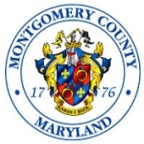 UPCOUNTY CITIZENS ADVISORY BOARDA G E N D ASeptember 18, 20177:00 p.m.	Call to Order and Introductions 7:05 p.m.	Approval of July 17, 2017 meeting summary 7:10 p.m.	Update from the Upcounty Regional Director7:15 p.m.	A Council Perspective from County Councilmember George Leventhal (At-Large)7:45 p.m.	Presentation:  I-270 Innovative Congestion Management Project		Guest:  Jeffrey T. Folden PE, DBIA, Chief, Innovative Contracting Division,            Office of Highway Development, State Highway Administration8:15 p.m.	* * * BREAK * * *8:20 p.m.	Chairperson’s Report		Committee/Liaison Reports (max. 3 minutes each):		   Land Use Committee			Upcounty Regional Recreation Advisory Board		   Quality of Life Committee		Dickerson Facilities Implementation Group			   Shady Grove Implement Advisory Cmte.	Permitting Services Advisory Cmte.		   Pepco Community Advisory Group8:30 p.m. 	Community Concerns (maximum of 3 minutes, please)8:45 p.m.	AdjournUCAB Meeting Reminders				October 2	Land Use Committee				October 9	Quality of Life Committee				October 16	Executive Committee  (6:00pm)				October 16 	Full Board Meeting  (7:00pm)								Note: Sign language interpreter services will be provided only upon request with notice as far in advance as possible, but no less than 72 hours prior to the event. If these or other services or aids are needed to participate in this activity, contact Catherine Matthews at 240-777-8040 or at catherine.matthews@montgomerycountymd.gov.  